   Smer: Zubni tehničar   IV godina   PITANJA: lzlivanje specijainog radnog modela sa pokretnim radnim patrljcima (priprema za modelovanje)Modelovanje gornjeg frontalnog fasetiranog mosta Modelovanje donjeg frontainog fasetiranog mosta Modelovanje krilnog mastaModelovanje skeleta za metalo-keramički most Priprema za ulaganje, ulaganje i Iivenje izmodelovanog skeleta za metalo - keramički most Obrada metalne konstrukcije za metalo-keramički most ( mеtаІnо-keramičke krune ) Priprema obrađenih kruna (mostova) i nапоsепје opakera Nanosenje keramike na već pripremijeni radni objekat, obrada i glaziranjePrednji fasetirani mostovi ( akrilatne fasete - proces izrade ) Prednji fasetirani mostovi ( principi modelovanja )Prednji donji fasetirani mostovi ( indikacije, izrada ) Prednji donji fasetirani mostovi ( modelovanje međučlanova, spojnice, sečna ivica) Zglobne veze kod fiksnih mostova Krilni most - apendiks Semicirkularni mostovi ( definicija, statika, nosači ) Semicirkularni mostovi ( otisak, radni model, modelovanje ) Mostovi velikog raspona Privremeni mostovi Brušenje zuba za keramičke krune, otisciKeramika ( osnovna svojstva materijala ) Keramičke krune ( osnovne karakteristike )Keramička kruna ( uloga platinske folije i njena adaptacija ) Modelovanje keramičkih kruna, реčenје i glaziranjeKeramički mostovi u celini od keramike Keramički most ( izrada ) Metalo - keramičke krune Modelovanje konstrukcije za metalo - keramičku krunu Ulaganje, livenje modela, kapice za metalo - keramičku krunu Metalo - keramička kruna: livenje, obrada, peskiranje Metalo - keramička kruna: modelovanje porcelanske mase Glaziranje keramike lzrada metalo - keramiбkog mosta Metalo - keramički most ( karakteristike, indikacije )Prednji metalo - keramički most Boični metalo - keramički most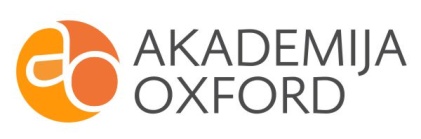 